                                                                                                                                                    Об отмене Постановления «Об утверждении Порядка размещения сведений одоходах, об имуществе, и обязательствах имущественного характера лиц, замещающих должность муниципальной службы в органах местного самоуправления сельского поселения Тихвинский сельсовет, и членов их семей в сети Интернет на официальном сайте органов местного самоуправления  сельского поселения Тихвинский сельсовет и предоставления этих сведений средствам массовой информации для опубликования»В соответствии с Федеральным законом от 25.12.2008 № 273-ФЗ                           «О противодействии коррупции», Указом Президента Российской Федерации от 08.07.2013года №613 «Вопросы противодействия коррупции» администрация сельского поселения Тихвинский сельсовет Постановляет:1. Постановление от 16.11.2012г №31 Об утверждении Порядка размещения сведений о доходах, об имуществе, и обязательствах имущественного характера лиц, замещающих должность муниципальной службы в органах местного самоуправления сельского поселения Тихвинский сельсовет, и членов их семей в сети Интернет на официальном сайте органов местного самоуправления  сельского поселения Тихвинский сельсовет и предоставления этих сведений средствам массовой информации  для опубликования», отменить.2. Настоящее постановление  в силу со дня его подписания.3.  Контроль за исполнением данного постановления оставляю за собой.Глава администрациисельского поселенияТихвинский сельсовет                                              А.Г.Кондратов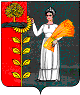 ПОСТАНОВЛЕНИЕ                                                                                    АДМИНИСТРАЦИИ СЕЛЬСКОГО ПОСЕЛЕНИЯ ТИХВИНСКИЙ СЕЛЬСОВЕТ ДОБРИНСКОГО МУНИЦИПАЛЬНОГО РАЙОНА ЛИПЕЦКОЙ ОБЛАСТИ  РОССИЙСКОЙ ФЕДЕРАЦИИПОСТАНОВЛЕНИЕ                                                                                    АДМИНИСТРАЦИИ СЕЛЬСКОГО ПОСЕЛЕНИЯ ТИХВИНСКИЙ СЕЛЬСОВЕТ ДОБРИНСКОГО МУНИЦИПАЛЬНОГО РАЙОНА ЛИПЕЦКОЙ ОБЛАСТИ  РОССИЙСКОЙ ФЕДЕРАЦИИПОСТАНОВЛЕНИЕ                                                                                    АДМИНИСТРАЦИИ СЕЛЬСКОГО ПОСЕЛЕНИЯ ТИХВИНСКИЙ СЕЛЬСОВЕТ ДОБРИНСКОГО МУНИЦИПАЛЬНОГО РАЙОНА ЛИПЕЦКОЙ ОБЛАСТИ  РОССИЙСКОЙ ФЕДЕРАЦИИ        20.12.2012г          д.Большая Плавица   № 61